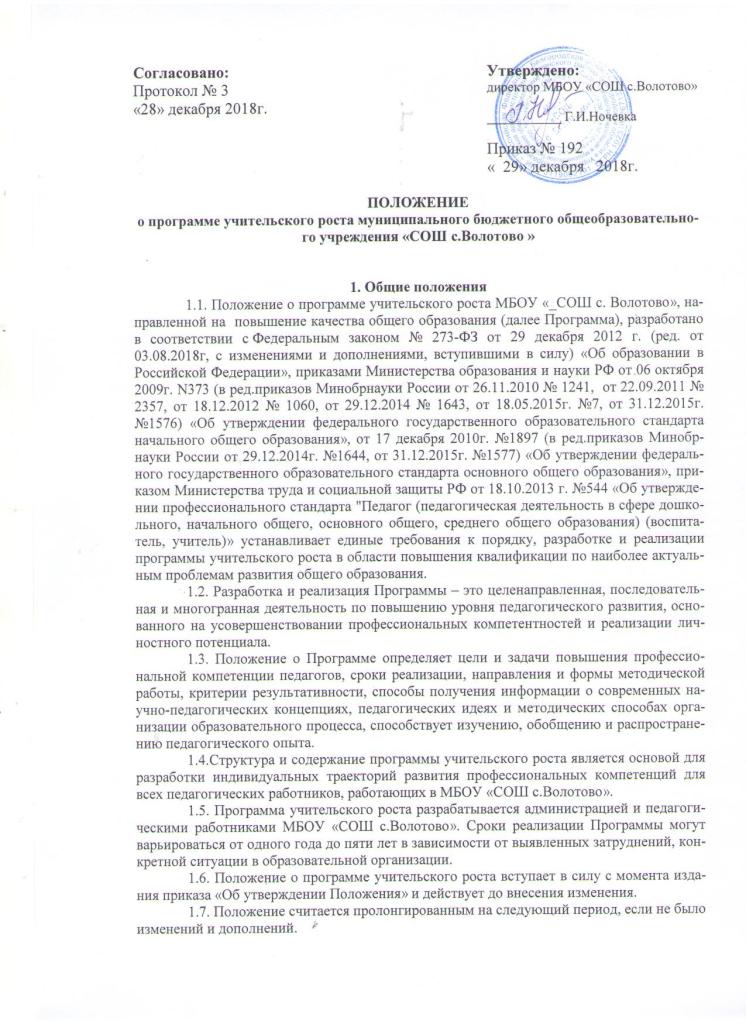 
ПОЛОЖЕНИЕо программе учительского роста муниципального бюджетного общеобразовательного учреждения «СОШ с.Волотово »1. Общие положения1.1. Положение о программе учительского роста МБОУ «_СОШ с. Волотово», направленной на  повышение качества общего образования (далее Программа), разработано в соответствии с Федеральным законом № 273-ФЗ от 29 декабря 2012 г. (ред. от 03.08.2018г, с изменениями и дополнениями, вступившими в силу) «Об образовании в Российской Федерации», приказами Министерства образования и науки РФ от 06 октября 2009г. N373 (в ред.приказов Минобрнауки России от 26.11.2010 № 1241,  от 22.09.2011 № 2357, от 18.12.2012 № 1060, от 29.12.2014 № 1643, от 18.05.2015г. №7, от 31.12.2015г. №1576) «Об утверждении федерального государственного образовательного стандарта начального общего образования», от 17 декабря 2010г. №1897 (в ред.приказов Минобрнауки России от 29.12.2014г. №1644, от 31.12.2015г. №1577) «Об утверждении федерального государственного образовательного стандарта основного общего образования», приказом Министерства труда и социальной защиты РФ от 18.10.2013 г. №544 «Об утверждении профессионального стандарта "Педагог (педагогическая деятельность в сфере дошкольного, начального общего, основного общего, среднего общего образования) (воспитатель, учитель)» устанавливает единые требования к порядку, разработке и реализации программы учительского роста в области повышения квалификации по наиболее актуальным проблемам развития общего образования.1.2. Разработка и реализация Программы – это целенаправленная, последовательная и многогранная деятельность по повышению уровня педагогического развития, основанного на усовершенствовании профессиональных компетентностей и реализации личностного потенциала.1.3. Положение о Программе определяет цели и задачи повышения профессиональной компетенции педагогов, сроки реализации, направления и формы методической работы, критерии результативности, способы получения информации о современных научно-педагогических концепциях, педагогических идеях и методических способах организации образовательного процесса, способствует изучению, обобщению и распространению педагогического опыта.1.4.Структура и содержание программы учительского роста является основой для разработки индивидуальных траекторий развития профессиональных компетенций для всех педагогических работников, работающих в МБОУ «СОШ с.Волотово».1.5. Программа учительского роста разрабатывается администрацией и педагогическими работниками МБОУ «СОШ с.Волотово». Сроки реализации Программы могут варьироваться от одного года до пяти лет в зависимости от выявленных затруднений, конкретной ситуации в образовательной организации.1.6. Положение о программе учительского роста вступает в силу с момента издания приказа «Об утверждении Положения» и действует до внесения изменения.1.7. Положение считается пролонгированным на следующий период, если не было изменений и дополнений.2. Цели и задачи программы учительского ростаЦель: способствовать повышению уровня профессионального развития посредством обеспечения единства направленности методического сопровождения и саморазвития педагогов.Задачи:1.Обеспечить включенность каждого педагога в личностный образовательный процесс в соответствии со своей зоной актуального развития и проблемами реальной педагогической практики.2.Стимулировать повышение научно-теоретического, научно-методического уровня профессиональной компетентности педагогов образовательной организации, овладение ими и успешное применение в практической деятельности современных образовательных технологий, направленных на реализацию ФГОС.3. Структура программы учительского ростаПояснительная записка.Нормативно – правовая база.Цели.Задачи.Специфика образовательной организации.Категория участников  Сроки реализации – 3 года. Ежегодно (на учебный год) составляется дорожная карта.Ожидаемые результаты и риски внедрения программы учительского роста (в соответствии с Национальной системой учительского роста).Условия реализации программы учительского роста.Финансово – экономические (корректировка критериев стимулирования).Материально – технические  (оснащение рабочих мест, обеспечение информационными  ресурсами, в том числе и УМК по предмету).Кадровые условия:Перспективный план повышения квалификации.Перспективный план  аттестации педагогических работников.Перспективный план обобщения АПО.Проведение диагностических исследований (Приложение 1).План методической работы (тематические семинары, педагогические советы, предметные недели, методическая работа по созданию условий для повышения профессиональной компетенции педагогов и др.).Участие в конкурсных мероприятиях  (перспективный план).«Дорожная карта» по реализации программы учительского роста на учебный год.План контроля реализации Программы.4. Порядок и содержание деятельности по проектированию и реализации программы учительского роста4.1. Администрация образовательной учреждения проводит диагностику профессиональных затруднений и возможностей педагогов, обеспечивает организацию работы над единой методической темой; своевременный выбор темы самообразования и построение индивидуальной траектории развития профессиональных компетенций; организует методические консультации, участие в методических мероприятиях различного уровня, промежуточные отчеты и обобщение опыта педагога по завершению работы над методической темой.4.2. Администрация ОО обеспечивает создание образовательного пространства для педагогов как для обобщения и распространения наработанного опыта, так и для получения недостающих знаний.4.3. Педагогам ОО предоставляется право выбора темы самообразования.4.4. При выборе темы педагогу необходимо учитывать актуальность и важность темы, ее научно-теоретическое и практическое значение, степень освещенности данного вопроса в литературе, взаимосвязь выбранной темы с единой методической темой образовательной организацией.4.5. В зависимости от обширности выбранной темы педагог может работать над ней от одного года до пяти лет.5. Контроль реализации программы учительского роста5.1. Контроль реализации Программы осуществляет заместитель директора, курирующий методическую работу в ОО.5.2.В целях осуществления контроля за реализацией индивидуальной траектории развития профессиональной компетентности педагога 2 раза в год  учителями заполняется таблица: "Карта роста профессионального мастерства педагога" (Приложение 2).5.3. Заместитель директора МБОУ «СОШ с. Волотово» по заявке педагогов в «Дорожной карте» Программы на предстоящий учебный год должны спланировать:организационные мероприятия, обеспечивающие своевременный выбор методической темы педагогами и составление индивидуальной траектории развития профессиональной компетентности педагогов;представление педагогами ОО промежуточных результатов работы над методической темой (на заседаниях методических объединений или творческих групп, педагогических чтениях, в ходе единых методических дней и др.);сроки отчетов педагогов МБОУ «СОШс. Волотово» о результативности работы над методической темой;обобщение опыта и представление итогов работы над методической темой.5.4.По итогам работы над темой самообразования проводится корректировка ИТРПК каждого педагога, определяются коллективные и индивидуальные формы самообразования педагогов МБОУ «СОШ с. Волотово».Приложение 1Диагностика профессиональных компетенций педагога.Лист самооценки педагога.Диагностическая анкета успешности учителя.Тест «Мотивация к успеху».Диагностика уровня парциальной готовности к саморазвитию.Карта профессиональных качеств учителя.Опросник «Личностный рост» (П.В. Степанов, И.В. Степанова).Анкета «Изучение готовности педагога к самоконтролю своей деятельности».Анкета «Определения направлений совершенствования профессиональной компетентности педагога».Анкета «Определение мотивов трудовой деятельности педагогов».Анкета «Определение уровня удовлетворенности учителей деятельностной стороной образовательного процесса».Анкета «Определение уровня удовлетворенности учителей административной стороной образовательного процесса».Лист самооценки педагога(оценивается по 10-балльной шкале)Отнесите себя по степени овладения тем или иным педагогическим умением к той или иной категории:1.Молодой учитель.Начинающий учитель.Подающий надежды учитель.Успешный учитель.Маститый учитель.Если вы наберете 200 баллов, значит вы лучший педагог в мире и с таким понятием, как самокритика, не знакомы вообще.Если вы набрали 175 баллов, то вам следует установить памятник в стенах школы.Если вы набрали 150 баллов – значит вы прекрасный педагог.Если вы набрали 120 баллов – значит вы хороший учитель.Ели вы набрали менее половины от максимальной суммы, то вам следует либо обновить свой багаж, либо серьезно заняться повышением своего профессионального уровня.Если же у вас провальная ситуация по одному или нескольким пунктам, то, поскольку все пункты прочно связаны между собой, вам стоит более критично отнестись к самоанализу.Ответы в третьей графе позволяют определить, каков ваш профессиональный возраст, а не стаж. При этом каждому уровню дали «стажные» границы:1.Молодой учительНачинающий учительПодающий надежды учительУспешный учительМаститый учительДиагностическая анкета успешности учителяТест «Мотивация к успеху»1.Когда имеется выбор между двумя вариантами, его лучше сделать быстрее, чем отложить на определенное время.Я легко раздражаюсь, когда замечаю, что не могу на все 100 % выполнить задание.Когда я работаю, это выглядит так, будто я все ставлю на карту.Когда возникает проблемная ситуация, я чаще всего принимаю решение одним из последних.Когда у меня два дня подряд нет дела, я теряю покой.В некоторые дни мои успехи ниже средних.По отношению к себе я более строг, чем по отношению к другим.Я более доброжелателен, чем другие.Когда я отказываюсь от трудного задания, я потом сурово осуждаю себя, так как знаю, что в нем я добился бы успеха.В процессе работы я нуждаюсь в небольших паузах для отдыха.Усердие - это не основная моя черта.Мои достижения в труде не всегда одинаковы.Меня больше привлекает другая работа, чем та, которой я занят.Порицание стимулирует меня сильнее, чем похвала.Я знаю, что мои коллеги считают меня дельным человеком.Препятствия делают мои решения более твердыми.У меня легко вызвать честолюбие.Когда я работаю без вдохновения, это обычно заметно.При выполнении работы я не рассчитываю на помощь других.Иногда я откладываю то, что должен был сделать сейчас.Нужно полагаться только на самого себя.В жизни мало вещей, более важных, чем деньги.Всегда, когда мне предстоит выполнить важное задание, я ни о чем другом не думаю.Я менее честолюбив, чем многие другие.В конце отпуска я обычно радуюсь, что скоро выйду на работу.Когда я расположен к работе, я делаю ее лучше и квалифицированнее, чем другие.Мне проще и легче общаться с людьми, которые могут упорно работать.Когда у меня нет дел, я чувствую, что мне не по себе.Мне приходится выполнять ответственную работу чаще, чем другим.Когда мне приходится принимать решение, я стараюсь делать это как можно лучше.Мои друзья иногда считают меня ленивым.Мои успехи в какой-то мере зависят от моих коллег.Бессмысленно противодействовать воле руководителя.Иногда не знаешь, какую работу придется выполнять.Когда что-то не ладится, я нетерпелив.Я обычно обращаю мало внимания на свои достижения.Когда я работаю вместе с другими, моя работа дает большие результаты, чем работы других.Многое, за что я берусь, я не довожу до конца.Я завидую людям, которые не загружены работой.Я не завидую тем, кто стремится к власти и положению.Когда я уверен, что стою на правильном пути, для доказательства своей правоты я иду вплоть до крайних мер.Диагностика уровня парциальной готовности к саморазвитиюКарта профессиональных качеств учителяОпросник «Личностный рост» (П.В. Степанов, И.В. Степанова)Вам будет предложен ряд высказываний. Пожалуйста, прочитайте их и определите, насколько вы согласны или не согласны с ними. Оценить степень вашего согласия или несогласия можно в баллах (от «+4» до «–4»): «+4» - несомненно, да (очень сильное согласие); «+3» - да, конечно (сильное согласие); «+2» - в общем, да (среднее согласие); «+1» - скорее да, чем нет (слабое согласие);«0» - ни да, ни нет;«–1» - скорее нет, чем да (слабое несогласие);«–2» - в общем, нет (среднее несогласие);«–3» - нет, конечно (сильное несогласие);«–4» - нет, абсолютно неверно (очень сильное несогласие).Постарайтесь быть искренними. Здесь не может быть «правильных» и «неправильных» оценок. Важно лишь, чтобы они отражали ваше личное мнение. Своиоценки вы можете занести в специальный бланк рядом с порядковым номером утверждения анкеты. Спасибо!Те, кто критикует происходящее в стране, не могут считаться настоящими патриотами.Бродячих собак надо уничтожать, так как они могут быть опасны.Любой конфликт можно уладить, не прибегая к силе.Я способен с радостью выполнять разную работу.То, что многие называют культурными ценностями прошлого, на деле часто оказывается примитивной старой рухлядью.Не стоит на уроке обращаться к учителю с вопросами: они отвлекают от главного.Человек, совершивший преступление,  никогда не сможет измениться к лучшему.Даже самые странные люди с самыми необычными увлечениями и интересами должны иметь право защищать себя и свои взгляды.Занятия физкультурой или спортом – жизненная необходимость для каждого человека.Большинство моих сверстников предпочитает общаться с красивыми людьми.Я многим обязан своей стране.Человек – царь природы, а потому он вправе усовершенствовать ее на свой лад иманер.Люди, выступающие против войны, на самом деле трусоваты.Физический труд – удел неудачников.Внешний вид – показатель уважения не только к себе, но и к окружающим.Я стремлюсь узнать значения незнакомых мне слов.Стране станет легче, если мы избавимся от психически больных людей.Есть нации и народы, которые не заслужили, чтобы к ним хорошо относились.Я считаю, что курение или алкоголь способны помочь мне расслабиться, снять напряжение.Я часто чувствую разочарование от жизни.Я готов защищать свою Родину в случае серьезной опасности.Держать животных в передвижных зверинцах – бесчеловечно.Фильмы-боевики со стрельбой и кровью воспитывают мужество.Домохозяйка тоже может быть творческим человеком.Нецензурные выражения в общении – признак бескультурья.Учеба – занятие только для зануд и зубрил.Убийство человека может быть оправдано, если совершено ради торжества справедливости.Что бы ни говорили, я уверен: большинство преступлений в нашем городе (районе) совершают приезжие.От одной дозы наркотиков я не стану наркоманом.Я очень сильно переживаю любые, даже незначительные, неудачи.День Победы (9 мая) – праздник только для ветеранов и пожилых людей.Ввоз редких экзотических животных из-за рубежа – нормальный способ заработать деньги.На военнопленных не должны распространяться права человека.Я хотел бы подрабатывать в свободное время, если это не будет мешать учебе.Какое общение без бутылочки пива!Человек не может всего знать, поэтому я не беспокоюсь по поводу своего незнания некоторых важных вещей.Лучше оправдать 10 преступников, чем казнить одного невиновного.Судейство в отношении «наших» на международных соревнованиях часто несправедливо, потому что россиян никто не любит.Все состоявшиеся в жизни люди стараются поддерживать хорошую физическую форму.Мне тяжело заводить знакомства с новыми людьми.Оказавшись за границей, я постараюсь, чтобы меня не воспринимали как россиянина.Убирать чужой мусор на туристических стоянках – глупое занятие.Идти на уступки – значит проявлять слабость.Хорошая учеба тоже серьезный труд.Вандализм – допустимая форма молодежного протеста против «взрослого» мира.Мне нравится копаться в энциклопедиях, журналах, словарях: там можно найти много интересного.Я не могу хорошо себя чувствовать, когда окружающие меня люди чем-то подавлены.Несправедливо ставить людей с темным цветом кожи руководителями над белыми людьми.Я предпочту активный отдых сидению у телевизора или компьютера.Я неловко себя чувствую в незнакомой компании.Бывает, что я испытываю сильное волнение, когда слышу песни о своей Родине.Если учесть все «за» и «против», то хранение в России иностранных ядерных отходов принесет больше финансовой выгоды, чем экологического вреда.Мы сильная военная держава, и именно поэтому нас должны уважать.Субботник по очистке территории дома или школы – пережиток прошлого.Я не могу представить русскую разговорную речь без мата.Я думаю, что и без получения хороших знаний смогу в будущем сделать неплохую карьеру.Пыток и издевательств не заслуживают даже отъявленные преступники, ведь они тоже люди.Власти должны запретить доступ в нашу страну беженцам из экономически отсталых государств, так как их приток увеличивает уровень преступности.Я думаю, что здоровье сегодня – не самое главное в жизни.Меня не угнетает временное одиночество.Я хотел бы съездить в другие страны, но жить я предпочитаю в своей.Я считаю, что носить шубы из натурального меха (если конечно это не связано с суровыми условиями жизни на севере или в Сибири) безнравственно.Мне кажется, что в нашей стране слишком много оружия.Я могу заставить себя делать работу, которая мне не нравится.Я могу нахамить человеку, если он мне чем-то не нравится.Телевидение в первую очередь должно быть средством развлечения и отдыха и только во вторую – источником информации о событиях в стране и мире.Всех бомжей необходимо вылавливать и принуждать к работе.Различия в религиозных взглядах людей мешают объединению общества.Вкусовые качества продуктов питания, на мой взгляд, важнее их полезности.В глубине души я знаю, что недооцениваю себя.Анкета «Изучение готовности педагога к самоконтролю своей деятельностиЦель: выявление готовности педагога к переходу в работе на самоконтроль.Анкета «Определения направлений совершенствования профессиональной компетентности педагога»Уважаемые коллеги! Ответьте, пожалуйста, на вопросы анкеты. Данные, полученные в ходе анкетирования, не подлежат персонифицированной оценке, поэтому постарайтесь быть предельно честными в своих ответах.Инструкция: выберите из списка 3 наиболее важные лично для Вас проблемы профессиональной деятельности, которые Вы хотели бы решить с помощью  совершенствования  своей профессиональной  компетентности поставьте напротив «галочку».Обработка данных: по каждому направлению рассчитывается доля педагогов, выбравших тот или иной вариант ответа.Анкета «Определение мотивов трудовой деятельности педагогов»Инструкция:Уважаемый педагог! Выберите из списка 5 наиболее важных лично для вас мотивирующих факторов и поставьте напротив «галочку». Затем напротив выбранных факторов в соответствии с их значимостью для Вас поставьте цифры от 5 до 1 в порядке убывания (5 – самый значимый для вас фактор, 1 – наименее значимый из пяти выбранных).Обработка данных анкеты: рассчитывается доля педагогов, выбравших тот или иной вариант ответа. Для определения значимости фактора рассчитывают среднее значение показателя (суммарную оценку выборов всех педагогов, разделить на количество педагогов, участвующих в анкетировании).Анкета «Определение уровня удовлетворенности учителей деятельностной стороной образовательного процесса»Инструкция: ответьте на вопросы анкеты, проставив в одной выбранной Вами ячейке знак «+».Анкета «Определение уровня удовлетворенности учителей административной стороной образовательного процесса»Приложение 2КАРТА ПРОФЕССИОНАЛЬНОГО РОСТА ПЕДАГОГА_________________________________________________(Ф.И.О.)ФИО преподавателяЧисло, месяц, год рожденияОбщий стаж, стаж в данной должностиОбразование,  учебное заведение, год окончания Курсы (дата: с какого  и по какое число, месяц, год), место прохождения, количество часов, тема последней курсовой подготовкиКатегория, месяц и год следующей аттестацииПреподаваемые предметыСОДЕРЖАНИЕ ДЕЯТЕЛЬНОСТИСОДЕРЖАНИЕ ДЕЯТЕЛЬНОСТИСОДЕРЖАНИЕ ДЕЯТЕЛЬНОСТИСАМООЦЕНКА1.Я знаю предметное содержаниеЯ знаю предметное содержание2.Я умею, хочу и организую внеклассную работу поЯ умею, хочу и организую внеклассную работу попредмету, причём ученики приходят на эти занятияпредмету, причём ученики приходят на эти занятияпредмету, причём ученики приходят на эти занятияс удовольствиемс удовольствиемс удовольствием3. Ученики с удовольствием идут ко мне за советом3. Ученики с удовольствием идут ко мне за советом3. Ученики с удовольствием идут ко мне за советом4. Дети и родители считают меня очень хорошим4. Дети и родители считают меня очень хорошим4. Дети и родители считают меня очень хорошимклассным руководителемклассным руководителемклассным руководителем5.Я владею современными методикамиЯ владею современными методикамипреподавания и могу успешно применять ихпреподавания и могу успешно применять ихпреподавания и могу успешно применять ихна практикена практикена практике6.Я умею работать с одарёнными детьми иЯ умею работать с одарёнными детьми инеуспевающими ученикаминеуспевающими ученикаминеуспевающими учениками7.Ученики считают, что на моих уроках интересноУченики считают, что на моих уроках интересно8.Многие мои выпускники, окончив школу,Многие мои выпускники, окончив школу,благодарят меня за полученные знания и за моёблагодарят меня за полученные знания и за моёблагодарят меня за полученные знания и за моёотношение к нимотношение к нимотношение к ним9. Независимые срезы показывают высокий уровень9. Независимые срезы показывают высокий уровень9. Независимые срезы показывают высокий уровеньзнаний моих учениковзнаний моих учениковзнаний моих учеников10. Мои ученики любят школу и любят принимать10. Мои ученики любят школу и любят принимать10. Мои ученики любят школу и любят приниматьучастие в школьных делахучастие в школьных делахучастие в школьных делах11. Я с удовольствием помогаю другим педагогам11. Я с удовольствием помогаю другим педагогам11. Я с удовольствием помогаю другим педагогам12. На моих уроках дети серьёзно и12. На моих уроках дети серьёзно и12. На моих уроках дети серьёзно иувлечённо работаютувлечённо работаютувлечённо работают13.13.Я ежегодно провожу тест:СамооценкаКакую оценку вы1.1.Поставьте мне оценку как педагогуполучили по2.2.Укажите на мои недостаткирезультатам теста3.3.Посоветуйте мне что сделать, чтобы я могла ещёлучше работать14. Я люблю ходить с детьми в походы,14. Я люблю ходить с детьми в походы,14. Я люблю ходить с детьми в походы,готовить вместе с ними концертыготовить вместе с ними концертыготовить вместе с ними концерты15. У меня есть педагогический опыт,15. У меня есть педагогический опыт,15. У меня есть педагогический опыт,который представляет интерес для моих коллегкоторый представляет интерес для моих коллегкоторый представляет интерес для моих коллег16. Мои объяснения нового материала вызывают16. Мои объяснения нового материала вызывают16. Мои объяснения нового материала вызываютискренний интерес у учащихсяискренний интерес у учащихсяискренний интерес у учащихся17.17.Я никогда не срываюсь на детях18.18.Дети любят меня за доброту19. Я влияю на установление хорошего19. Я влияю на установление хорошего19. Я влияю на установление хорошегопсихологического климата в классах, впсихологического климата в классах, впсихологического климата в классах, вкоторых работаюкоторых работаюкоторых работаю20. У меня сложились отличные отношения с20. У меня сложились отличные отношения с20. У меня сложились отличные отношения сродителями учениковродителями учениковродителями учениковВсего балловВсего балловВсего балловПараметрыМогу поделиться опытом Решаю успешноРешаюЗатрудняюсь, но могу решитьНеобходима помощь1. Планирование деятельностиТематическое планированиеТехнологическая карта урокаПланирование самообразования, дальнейшего повышения педагогического мастерстваПланирование воспитательной работы2. Организация деятельностиОвладение содержанием новых программ и учебниковИспользование разнообразных форм работы на урокахОбеспечение внимательной и активной работы учащихся на протяжении всего урокаФормирование навыков учебного трудаИспользование межпредметных связей, разработка интегрированных уроковНестандартные методы обученияДифференцированный подход к учащимсяОбратная связь на урокеНовые способы и методы преподавания на урокеПсихолого-педагогическое изучение личности школьниковДемократический стиль общения3. Контроль за деятельностью учащихся. Учет и оценивание ЗУНОрганизация и проведение зачетов4. Работа с родителямиВыявление типичных причин неуспешности учащегосяОбеспечение единства действий учителя и родителей5. Обобщение и использование передового педагогического опытаДиагностика профессиональных затрудненийИспользование образовательных  технологий (указать каких)От 1 до 9 балловОсознание личной и общественной значимости непрерывного образования в педагогической деятельностиНаличие стойких познавательных интересов в области педагогики и психологииЧувство долга и ответственностиЛюбознательностьСтремление получить высокую оценку своей самообразовательной деятельностиПотребность в психолого-педагогическом самообразовании (ППСО)Потребность в самопознанииРанговое место ППСО среди 9 наиболее значимых для вас видов деятельностиУверенность в своих силахУровень общеобразовательных знанийУровень общеобразовательных уменийУровень педагогических знаний и уменийУровень психологических знаний и уменийУровень методических знаний и уменийУровень специальных знанийПоложительное отношение к процессу ученияКритичностьСамостоятельностьЦелеустремленностьВоляТрудоспособность Умение доводить начатое до концаСмелостьСамокритичность Умение ставить и разрешать познавательные задачиГибкость и оперативность мышленияНаблюдательностьСпособность к анализу педагогической деятельностиСпособность к синтезу и обобщениюКреативность и ее проявления в педагогической деятельностиПамять и ее оперативностьУдовлетворение от познанияУмение слушатьУмение владеть разными типами чтенияУмение выделять и усваивать определенное содержаниеУмение доказывать, обосновывать сужденияУмение систематизировать, классифицироватьУмение видеть противоречия и проблемыУмение переносить знания и умения в новые ситуацииСпособность отказаться от устоявшихся идейНезависимость сужденийУмение планировать времяУмение планировать свою работуУмение перестраивать систему деятельностиУмение работать в библиотеках (в том числе в электронных)Умение ориентироваться в классификации источников Умение пользоваться оргтехникой и банком компьютерной информацииУмение владеть различными приемамиСамооценка самостоятельности собственной деятельностиСпособность к самоанализу и рефлексииСпособность к самоорганизации и мобилизацииСамоконтрольТрудолюбие и прилежаниеСпособность аккумулировать и использовать опыт самообразовательной деятельности коллегСпособность к сотрудничеству и взаимопомощи в профессиональном педагогическом самообразованииСпособность организовать самообразовательную деятельность других (прежде всего обучаемых)Способность отстаивать свою точку зрения и убеждать других в процессе дискуссийСпособность избегать конфликтов в процессе совместной деятельностиКомпоненты педагогической деятельностиБаллыБаллыБаллыБаллыБаллы123451. Результаты деятельности учителяСформированность у учащихся устойчивого интереса к предметуСамостоятельность суждений и действия учащихся в процессе учения Творческие способности учащихсяВолевые качества, способность к научению и самовоспитанию2. Уровень профессиональных знаний учителяЗнание основ преподаваемого предмета Общая эрудиция учителя. Знание методики внеурочной деятельностиЗнание индивидуально – психических особенностей учениковЗнание психологии 3. Гностические умения учителяУмение изучать самого себя и перестраивать свою деятельность Умение оценивать, отбирать учебный материал4. Проектировочные умения учителяУмение планировать уроки Определение рациональных видов учебной деятельностиУмение планировать внеклассную работу с учащимисяУмение планировать творческую работу и домашние задания учащихся5. Конструктивные умения учителяУмение дозировать учебный материалУмение распределять по степени трудностиУмение ранжировать задачи и упражнения по степени трудностиУмение контролировать усвоение и понимание материала учеником6. Организационные умения учителяУмение руководить различными видами деятельности учениковУмение организовать индивидуальную и групповую деятельность учениковУмение руководить кружковой и факультативной деятельностью учениковУмение организовать детей для создания средств наглядности7. Коммуникативное умение учителяУмение устанавливать положительные контактыНахождение положительных сторон ученикаУмение предъявлять разумные требованияУмение вызывать к себе уважение Умение предотвращать конфликтные ситуации№ п/пВопросыОтветы1.Интересна ли Вам ваша работа?2.Знаете ли Вы цели работы учреждения. Назовите их. Заинтересованы ли Вы в них лично? Что делаете для их реализации?3.Какие нерешённые проблемы в своей педагогической деятельности Вы видите?4.Считаете ли Вы, что Вам нужно добиваться лучших результатов, чем те, которых Вы достигли. Что Вы для этого делаете?5.Считаете ли Вы справедливым, если руководство Центра не будет вмешиваться в Вашу работу, но при этом будет снижать или повышать надбавки в зависимости от результатов Вашей работы и освоения новых, эффективных способов их достижения?6.У Вас сложился следующий стиль работы (укажите один): Вы в основном используете готовые методические рекомендации; Вы опираетесь на методические рекомендации, но корректируете их с учётом своего опыта и условий работы; Вы критически анализируете методические рекомендации, педагогический опыт коллег и опираетесь на анализ своей деятельности, делая окончательный выбор; Вы постоянно вносите коррективы в свою работу, стремясь к её совершенству7.Имеются ли у Вас общепризнанные положительные результаты вашей педагогической деятельности?8.Считаете ли Вы контроль за вашей работой излишним?Какие проблемы профессиональной деятельности хотели бы решить педагоги с помощью совершенствования своей профессиональной компетентности?Выбор педагогаРазвитие у обучающихся  способности мыслитьПовышение  заинтересованности  и  активности  обучающихся в изучении предмета, курсаОвладение  новыми  методами  контроля,  формирующими учебную мотивацию обучающихсяРазвитие памяти и внимания обучающихсяСоставление и использование тестовСоставление и использование ситуационных задачРазработка рабочей программы по предметуРабота с обучающимися, обладающими низкой способностью к учебной деятельностиРабота с одаренными детьмиОвладение  педагогическими  технологиями  деятельностного метода обученияМетодика проведения практических занятийАктивизация мыслительной деятельности обучающихся в урочное времяОрганизация самостоятельной работы обучающихсяОрганизация учебно-исследовательской деятельности на занятияхОсобенности проведения занятий в рамках внеурочной деятельностиДругоеФакторВыборЗначимостьСтремление к получению большого материального вознаграждения.Близость места работы к домуВозможность продвигаться по карьерной лестницеВозможность профессионального ростаВозможность получения кредитовВозможность управления другими людьмиСамостоятельность и свобода планирования собственной деятельностиГибкий график работыВозможность самореализацииКомфортные условия трудаСокращенный режим рабочего времениОтношения с непосредственным руководителемВозможность досрочного выхода на пенсиюПризнание, ощущение значимости в организацииРабота по специальности, в соответствии с образованиемРабота ради общения, возможность занять свободное времДлительный отпуск№УтверждениеДаНет1Учебный процесс в школе хорошо организован2Цели образовательного процесса соответствуют потребностям учеников и реально выполнимы3Учителю предоставлено достаточно возможностей для отбора содержания учебного материала по предмету, который он преподаёт4За результаты своей педагогической деятельности отвечаю я сам5Используемые методы обучения обеспечивают мне успешное решение задач образовательного процесса, достижение хорошего результата6В целом я удовлетворен тем, как работают ученики по моему предмету7Я имею возможность полно проявить свои знания,  умения  и  способности  при  организации учебного процесса8Моя работа доставляет мне удовольствие9Я считаю себя причастным к организации образовательного процесса в школе№УтверждениеДаНет1Деятельность администрации направлена на повышение статуса школы и способствует её развитию2Контроль за образовательным процессом ведётся своевременно и правильно3Учителя нашей школы участвуют в принятии   управленческих   решений,   спсобствующих развитию образовательного процесса4В школе организован чёткий и оперативный  обмен  информацией,  необходимой для работы5Учитель в нашей школе самостоятелен в работе6Планирование  и  организацию  образовательного процесса в школе можно назвать эффективным (соответствуют современным требованиям)7У меня достаточно возможностей высказать и доказать свою точку зрения при обсуждении и принятии каких-либо решений в школе8В школе созданы условия для творческой деятельности учителей9В школе созданы условия для распространения передового педагогического опыта10Администрация озабочена охраной здоровья членов педагогического коллективаПоказателипрофессионального роста педагогаДеятельность педагогаПодтверждающий документ(указать: сертификат, удостоверение, грамота, диплом, рецензия, приказ, протокол, справка руководителя и др.)Аттестовался:- на соответствие занимаемой должности;- на первую квалификационную категорию;- на высшую квалификационную категорию.Освоил программу повышения квалификации свыше 16 часов (указать тему, учреждение, дату, кол-во часов).Участвовал в качестве слушателя в различных мероприятиях.Динамика результатов освоения обучающимися  образовательных программ (входной, рубежный, итоговый контроль).Новые образовательные технологии (указать какие):- внедрял;- продуктивно использовал.Использовал ИКТ в профессиональной деятельности:- использовал готовые ЭОР;- создавал собственные ЭОР.Мой опыт (указать тему, дату и уровень):- представлялся;- обобщался.Принимал участие в методической работе образовательной организации (указать тему, дату)Принимал участие в работе РУМО, районных, межшкольных методических объединений (указать тему, дату):- выступал с докладом;- делал творческий отчет;- проводил открытые уроки  и т.д.;- руководил РМО (МежМО).Участвовал в работе семинаров, форумов, фестивалей научно-практических конференций (указать форму, тему выступления, дату):- уровень образовательной организации;- муниципальный уровень;- региональный уровень.Являлся/являюсь наставником молодого специалиста.Вел факультативы, кружки, элективные курсы, спецкурсы (указать какие, уровень обучения).Создал образовательные продукты (указать название, тему, дату)Публиковался в официальных печатных изданиях с материалами по направлению деятельности в образовательной организации (указать в каких, по какой теме, дату):- газете;- журнале;- сборнике;- в электронных СМИ (имеющих регистрацию и проводящих экспертизу публикуемых материалов).Участвовал в профессиональных конкурсах, имеющих официальный статус (указать дату, форму участия, результат):- на муниципальном уровне;- на региональном уровне;- на всероссийском уровне;- на международном уровне.Вел научную (интеллектуальную), творческую, физкультурно-спортивную работу с обучающимися/воспитанниками и подготовил их к выступлению (указать дату, тему, форму мероприятия, результат):- на уровне образовательной организации;- на муниципальном уровне;- на региональном уровне;- на всероссийском уровне;- на международном уровне.Подготовил победителей (призеров) олимпиад, фестивалей, конкурсов, соревнований, имеющих официальный статус (указать дату, форму мероприятия, результат):- на уровне образовательной организации;- на муниципальном уровне;- на региональном уровне;- на всероссийском уровне;- на международном уровне.Являлся/являюсь экспертом комиссии по проверке ЕГЭ/ОГЭ, членом жюри конкурсов, соревнований, фестивалей и др., экспертом аттестационной комиссии.Имею поощрения за профессиональную деятельность (государственные, ведомственные, региональные, муниципальные, школьные награды и поощрения).Результаты:внеклассной работы по предмету/направлению, внеурочной/ воспитательной деятельности.